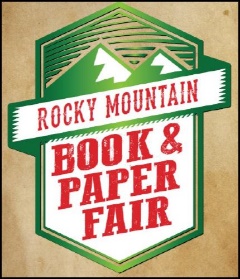 Annual Rocky Mountain Book & Paper Fair             Saturday-Sunday, August 17-18, 2024Douglas County Fairgrounds, Castle Rock, CO                AUTHOR ContractThe Rocky Mountain Book & Paper Fair, sponsored by the Rocky Mountain Antiquarian Booksellers Association (RMABA), will take place on Saturday and Sunday, August 17-18, 2024 at the Douglas County Fairgrounds in Castle Rock, CO.  This contract is for one table in the AUTHOR ROOM at the Book Fair.  The Fair can only be cancelled for good cause, e.g.: building collapse or natural disaster._________________________________________________________________________________________________EXHIBITOR HALL RULES:Exhibitors agree to abide by the procedures established by the organizers, the rules of the Douglas County Fairgrounds, and all relevant laws, regulations, or codes.Exhibitors retain all responsibility for their own property at all times.  Organizers accept no responsibility for property loss, damage, or theft.  Organizers accept no responsibility for any personal injury in conjunction with the Rocky Mountain Book & Paper Fair.  The Exhibitor will hold harmless show management and any employee or agent for any injury, loss, or damage.Organizers retain the right to reject any exhibitor for any reason, by refunding any monies paid.Exhibitors agree to abide by accepted professional standards of ethics, including but not limited to the RMABA Code of Ethics.Exhibitors agree to accept the judgment of organizers regarding the appropriateness and acceptability of any item.Early breakdowns are unacceptable and may result in no invitation for future fairs.Exhibitors agree to collect and remit sales tax on all applicable sales, and will be informed of the applicable tax rate at the event. Both Colorado-based and exhibitors from out-of-state must procure a Special Event Tax form through the Colorado Department of Revenue on their website: www.taxcolorado.com. The form allows exhibitors to apply for their license and calculate the sales tax payable for remittance to the State.  An application and tax form will also be available in your Exhibitor Packet at the Book Fair.  The Rocky Mountain Book & Paper Fair will collect and remit sales tax for the City of Castle Rock.  A sales tax reporting form will be in your exhibitor packet.RMBPF will make reasonable efforts for the security of your goods and safety of your personnel while in the Exhibitor Hall.  The Exhibitor Hall will be secured and access limited during times the Room is closed to the public.  This is neither an admission nor an assumption of liability on the organizers part.  Each Exhibitor is ultimately responsible for its merchandise and personnel while at Rocky Mountain Book and Paper Fair.There is no smoking or otherwise burning objects within the exhibition hall at any time.Exhibitors are expected to maintain decorum and foster peaceful, quiet conditions at their tables.The Fire Department does not allow any sort of tent, canopy or covering above the booths, as this would interfere with the fire sprinklers in the hall.Tables are 6 feet with 2 chairs.  No shared tables.   Limit of 2 people per exhibitor. Bring table covers.Setup times –Saturday August 17, Noon—1P; Moveout – Sunday August 18 – from 4p- 8P. Event hours for public – Saturday 1P-7P, Sunday 10A-4PTable fee is $50.00, limited to one table per author.  This includes a pizza and beverage reception on Saturday at 7PM.Only allowed to sell your own authored books.________________________________________________________________________________________________New Exhibitors to the RMBPF: You will need to complete an Application to Exhibit form along with this signed contract.  The Application to Exhibit form is available at www.rmaba.org.  Your application will be reviewed and you will be informed of your acceptance or rejection to acquire a table in the AUTHOR ROOM at the RMBPF.Table space reserved with payment received no later than July 1, 2024, limited space available. Send complete Author Application and Author Contract to the address below.Your signature below indicates that you have read, understand and agree to abide by the policies herein.  This form must be signed by the author requesting table space at the Book Fair.Mail Signed Contract To:  RMBPF, P.O. Box 9252, Denver, CO  80209.For more information contact: Carol Mobley, Promoter, (303) 761-3755 or bookfair2024@rmaba.orgSignature:Date:Print Name: Print Name: Phone/emailPhone/email